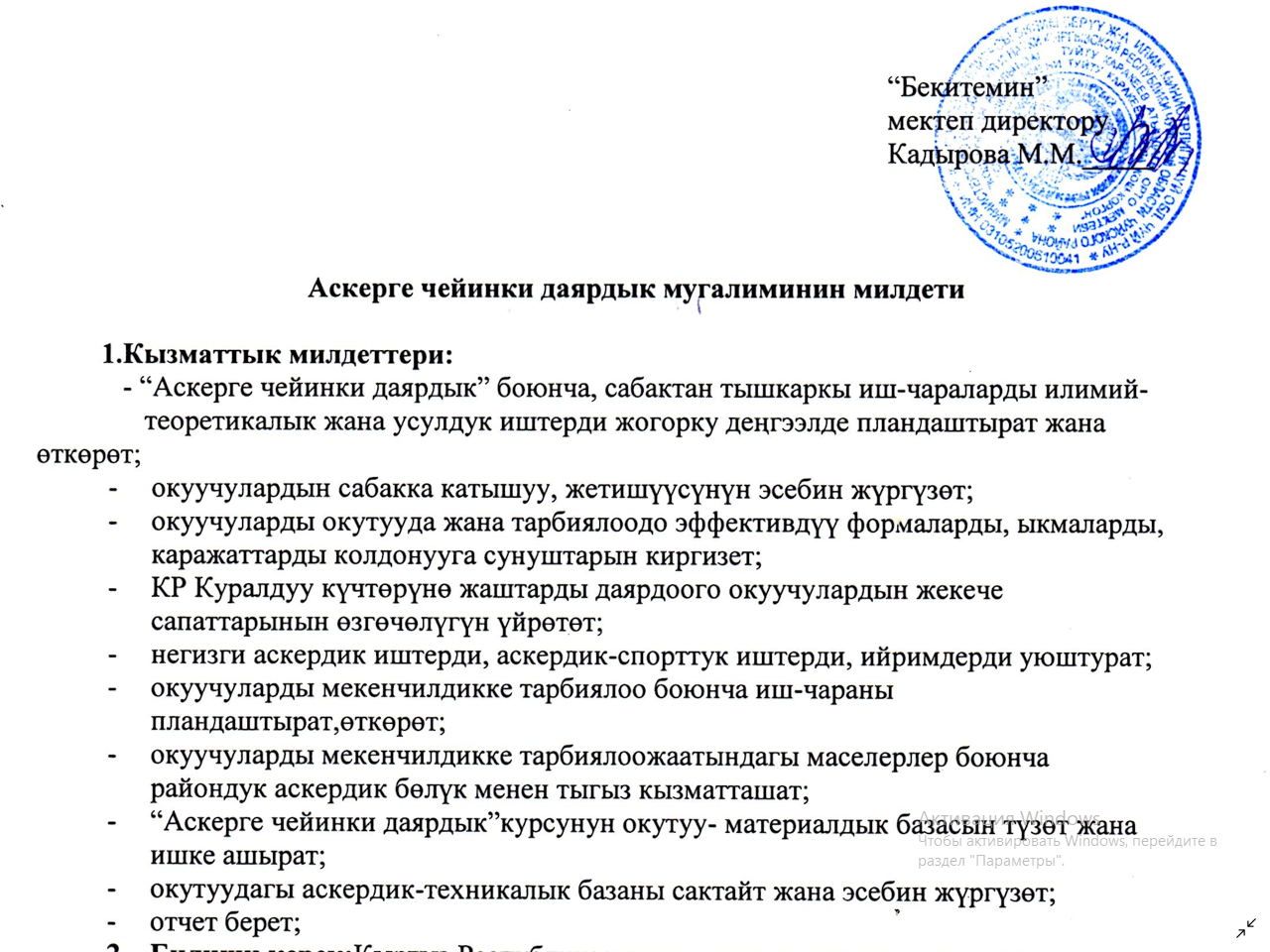 Чарба  иштеринин  башчысынын милдети1.Мектепте  мугалимдерде  ынгайлуу  иштөө  шарттарын  түзүп  берүү.2.Мектепте  жылуулуктун  сакталышына  көзөмөл  кылуу.3.Мектептин  ички  жана  сырткы  тазалыгын  көзөмөлгө  алуу.4.Мектепти  жашылдандыруу.5.Мектептеги  парталардын  жана  башка  эмеректерин  сактоо  абалын  көзөмөлдөө.6.Мектептин  санитардык  абалын  жакшыртуу  жана  санитардык  эрежелерин  сакталышын  көзөмөлдөө.7.Окуу  жылына  карата  мектепти  оңдоо- түзөө иштерин  өткөрүү  жана  анын  сапаттуулугун  көзөмөлгө  алуу.8.Мектепте  өрткө  каршы  коопсуздуктун  сакталышы  жана  эвакуация планы  менен  тааныштыруу.9.Мектепте  алынган  чарба  жабдыктарын, материалдарды  эсепке  алуу.10.Мектеп  боюнча  жыл  ичинде  мебелдерди  инвентаризациялоо жана материалдык-техникалык базанын сакталышы,эсебин жүргүзүү.11.Техперсонадардын  иштөөсүнө  милдеттердин  туура  бөлүштүрүлүшүнө  жооп  берет.12.Күзөтчө, шыпырып  тазалоочу, пол  жуучу  кызматкерлердин  ишин  көзөмөлдөйт.13.Мектептин чарба иштерин жүргүзөт.14.Чарба иштери боюнча мектеп документациясын жүргүзөт.15.Техникалык каражаттардын оңдоо, түзөө иштерин убагында жүргүзөт.